Soluções das Fichas de trabalho FICHA DE TRABALHO 17 Números complexos:  Forma trigonométrica. Raízes índice n. Conjuntos de pontos Conjuntos de pontosa)	b)	c)	d)	e)	f)	2.1	 e 2.2	a)		e)	b)		f)	c)		g)	d)		h)	a)		g)	b)		h)	c)		i)	d)		j)	e)		k)	f)		l)	a)		g)		m)	b)		h)		n)		c)		i)		o)	d)		j)		p)	e)		k)		q)	f)		l)	a)		e)		h)	b)		f)		i)	c)		g)		j)	d)	a)	b)	c)	d)	a)	b)	c)	d)	e)	f)	a)	b)	c)	a)	b)	c)	d)	e)	10.1 10.2	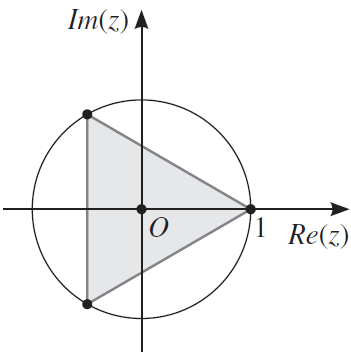 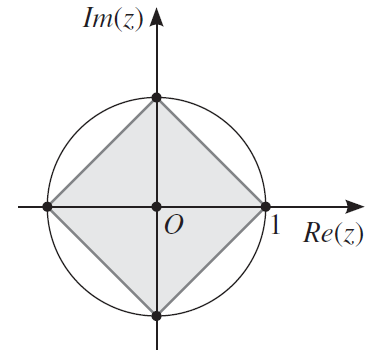 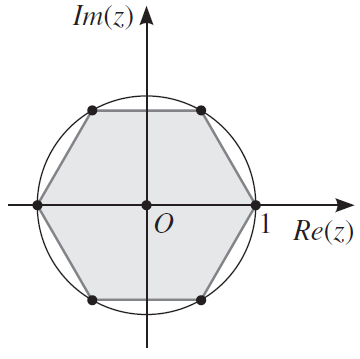 11.1	 .Então: 11.2	Sejam  os vetores definidos pelos afixos de z1, z2 e z3 .Como  então, o retângulo é retângulo em A e, como , então, conclui-se que o triângulo é retângulo em A e isósceles.15.1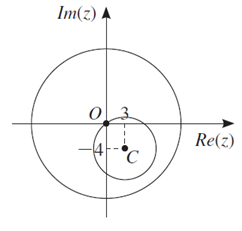 15.2 mín |z -w| = 216.1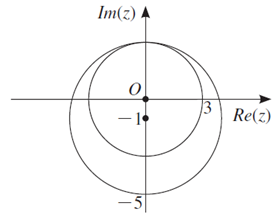 16.2 Circunferência, com centro no afixo de – i e com raio 4 .a)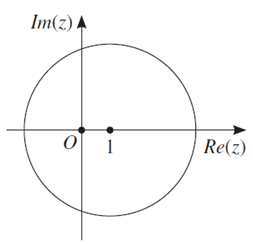 d)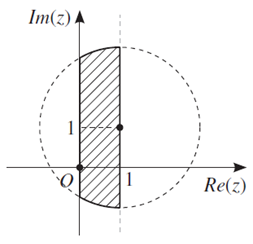 g)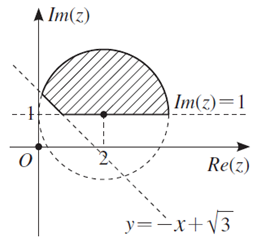 b)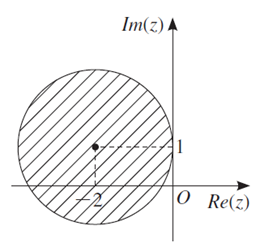 e)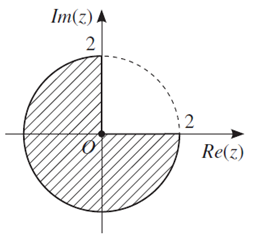 h)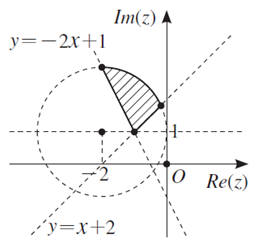 c)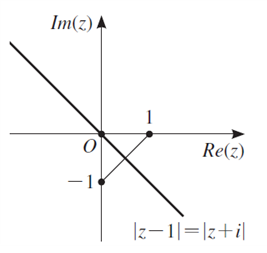 f)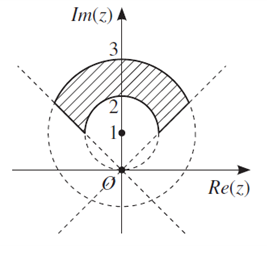 